Český jazyk 4. 6.Hra: Popisování slov a obrázků   http://slideplayer.cz/slide/3179207/ Učebnice:218 / 19 – doplňujete rozkazovací způsob pro 2. os. č. j. – TY, pozor na pravopisPomáhám si 3. os. č. mn. v bud. čase  - Přihlásit se – oni se přihlásí  -přihlasNeztratit – oni neztratí – neztrať.218 / 20 nejprve celé ústně.Pokud je v několikanásobném podmětu alespoň jednou rod mužský životný, píšu ve shodě I, jinak je Y, nebo A – všechno v rodě středním v množném čísle.Pět vět jako diktát – společná oprava a kontrola.https://www.youtube.com/watch?v=c6A8w5c8R2A218 / 21den - ______________    den - ________________hezký – hezčí – nejhezčí, ….mi  - JÁ, …….Zešeřil – 3. os, č. j, čas min, …… ne abyste zlobili – 2. os, č. mn.Víčka sklapnuly…Citoslovce:______________________________________________________Částice:_____________Zešeřil - _________________			zbiju- ___________________Spím na dosah = ___________________________________Pusťte si písničku ještě jednou a hledejte odlišnosti v psaném a zpívaném textu________________________________________________________________________Práce s textemPokladPřečtěte pověst: Poklad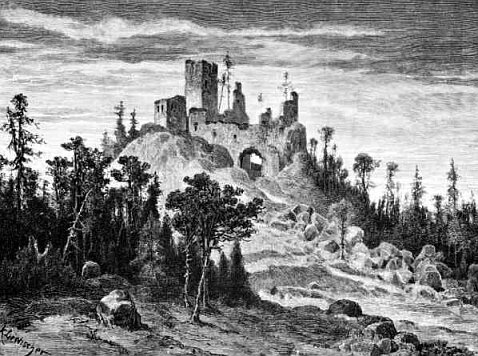 V Černovicích žil bohatý Mikeš, který půjčoval lidem peníze. Vypomohl tak několikrát i ševci Markovi. Jeho žena Markéta již dlouho stonala. Nemoc vyčerpala všechny úspory peněz. Dokonce museli prodávat různé věci z domácnosti. Když dluhy příliš vzrostly, chtěl Mikeš vše vrátit. Jinak mu prodá chaloupku. V zoufalství si Marek vzpomněl na bohatého bratrance v Soběslavi. Přestože se mnoho let neviděli, vypravil se k němu pro pomoc. Ale u bratrance nepochodil a smutně se vracel k domovu. Před sebou spatřil zříceninu hradu Choustník. Vzpomněl si na pověst o pokladu, který je zde zakopán. Rozhodl se, že se pokusí poklad najít. Mezi stromy pod hradem uslyšel hlasité vzdychání. Šel tím směrem a spatřil shrbenou stařenu s plně naloženým košem. Podpírala se o starý dub, aby pod tíhou nákladu neklesla. Podíval se do nůše a uviděl v ní hnůj.„Ale matko, proč vlečete takový náklad z téhle hory? A odkud vlastně jste?“ ptal se Marek. „Ach, já jsem z vesnice na druhé straně hory a chci jít do kostela. Když jsem stoupala na ten kopec, najednou mě chňapla ruka nějakého obra. Ten mě vytáhl nahoru až ke zdem starého hradu a naložil mi tenhle koš. Poručil mi, ať ho snesu dolů. Celá roztřesená jsem poslechla. Chtěla jsem úkol splnit, ale tady mne tíha zmohla.“ Marek pravil: „Já vám ten koš snesu dolů, obr s tím jistě bude spokojený.“ Dlouho se nerozmýšlel, hodil koš na záda a vykročil. Stařenka šla za ním. Když sešli až dolů, zůstala stařenka stát. Řekla: „Milý Marku, prosil jsi nebe, aby ti seslalo dar. Nech si tedy koš i s jeho obsahem a odnes si ho domů.“ Sotva to řekla, zmizela. Marek si rozzlobeně pomyslel, že ho stařenka oklamala. Pak ho napadlo, že by hnůj mohl použít na zahrádce a donesl jej domů. Vešel do chaloupky a nůši sundal z ramen. Podíval se do ní a překvapením couvl. Místo hnoje byl koš až do poloviny plný stříbrných mincí. Vyprávěl Markétě, jak k pokladu přišel.A bylo po bídě. Zaplatil dluhy, koupil si krásný dům s velkým sadem a rozlehlými poli. Dobře oženil a provdal své děti. Zemřel jako bohatý muž. Jeho potomci ještě dlouho žili v Černovicích.  Podtrhni správné slovo.Peníze lidem půjčovalChudý švec se jmenovalO pomoc požádalTen bydlel ve městě V každé větě škrtni slovo, které v původní větě není.Před  sebou  spatřil  zříceninu  královského  hradu  Choustník.     Okamžitě  se  rozhodl,  že  se  pokusí  poklad  najít.Mezi  stromy  pod  hradem  uslyšel  hlasité  vzdychání  stařeny. Napiš stručně, co prožívala stařena, když dostala úkol od obra. Doplň věty.Milý Marku, prosil jsi _________________ , aby ti seslalo _____________ .Nech si tedy koš i s jeho _______________ a odnes si ho domů. Marek si  _____________________ pomyslel, že ho stařenka _____________________ .  Myslíš, že byl švec bezohledný (sobecký)?Proč? Jak by ses zachoval (-a) ty?Nevhodné škrtni.Napadlo ho, že by hnůj použilKoš byl do poloviny plný mincíKoupil si krásný dům Vyprávěj celý příběh. Nakresli stařenu s nůší: